Department ________________________________________________ Number of Faculty members: Professors________________________ Associate Professors_____________________________ Assistant Professor / Equivalent _______________________________ Lecturers / equivalent ___________________________Number of PhD _______________ Number of M.Phil, FCPS, FRCS equivalent_________________________________________PublicationsGrants 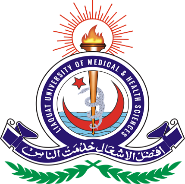 LUMHS Research Intensive Department evaluation proformaS#TitleDoiJournal/ year/ issueISSN Type of articleS#Grant titleFunding agency Amount approvedstart and completion dateKey achievements so far